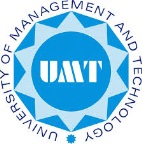 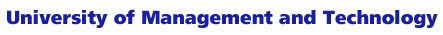 SEMESTER FEE CLEARANCE FORM – Spring 2017SEMESTER FEE CLEARANCE FORM – Spring 2017SEMESTER FEE CLEARANCE FORM – Spring 2017Instructions : Use this form to get clearance from concerned authorities /Departments before Semester Final Exam.It is mandatory to take your clearance form to the examination center in each Exam.Submit the office copy to Participant account office after clearance.Instructions : Use this form to get clearance from concerned authorities /Departments before Semester Final Exam.It is mandatory to take your clearance form to the examination center in each Exam.Submit the office copy to Participant account office after clearance.Instructions : Use this form to get clearance from concerned authorities /Departments before Semester Final Exam.It is mandatory to take your clearance form to the examination center in each Exam.Submit the office copy to Participant account office after clearance. Participant ID: Participant Name:___________________Participant Name:___________________Program:____________________________Clearance Date :______________________Clearance Date :______________________STUDENT COPYSTUDENT COPYSTUDENT COPYOutstanding DuesStatusParticularsRs.Rs.Tuition FeeHostel FeeTransportation FeeTotal AmountRemarks :Remarks :Name of Departments Signatures Authorized With StampSignatures Authorized With StampOffice of Participant Accounts  (OTR)OFFICE COPYOFFICE COPYOFFICE COPYParticipant ID :Participant Name:______________________Participant Name:______________________Program :_______________________Clearance Date:_______________________Clearance Date:_______________________Outstanding DuesStatusParticularsRs.Rs.Tuition FeeHostel FeeTransportation FeeTotal AmountRemarks:Remarks: Name of Departments Signatures Authorized With StampSignatures Authorized With StampOffice Participant Accounts (OTR)